SE CONNECTER AVEC 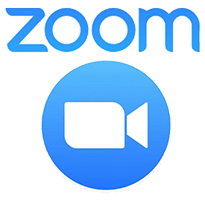 Lien pour télécharger le logiciel Zoom :  https://zoom.us/download?zcid=1231Pour rejoindre une réunion, deux méthodes possibles :1) Vous avez reçu une invitation à participer à une visioconférence ZOOM, cliquer sur le lien fourni dans l’invitation.Lancer le logiciel ZOOM que vous avez installé, et s’il vous le demande, donner l’autorisation à votre ordinateur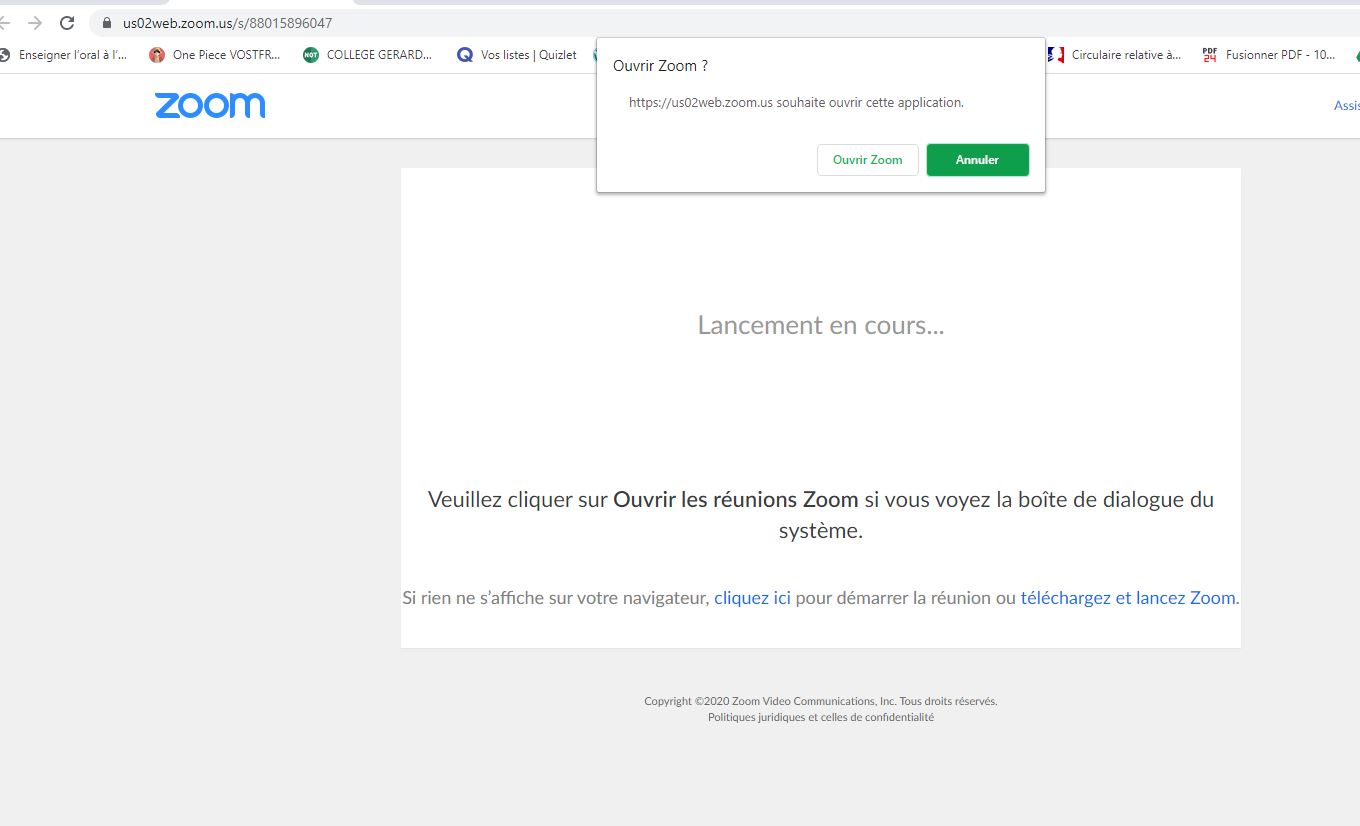 Saisir l’ID de réunion qui vous a été envoyé (vous pouvez le faire par copier/coller) 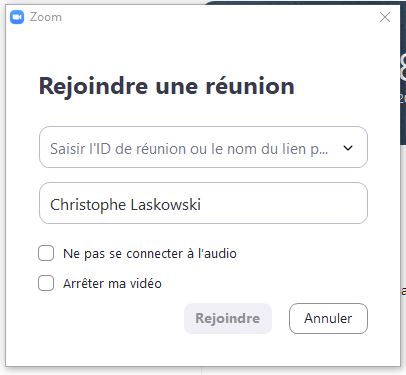 Vous arrivez ensuite sur la page zoom du salon :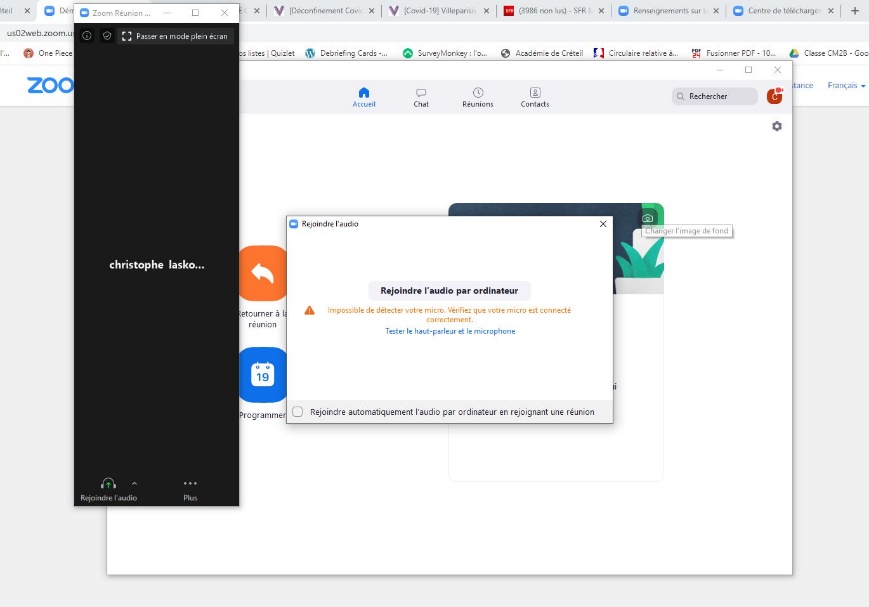 Vous êtes enfin dans le salon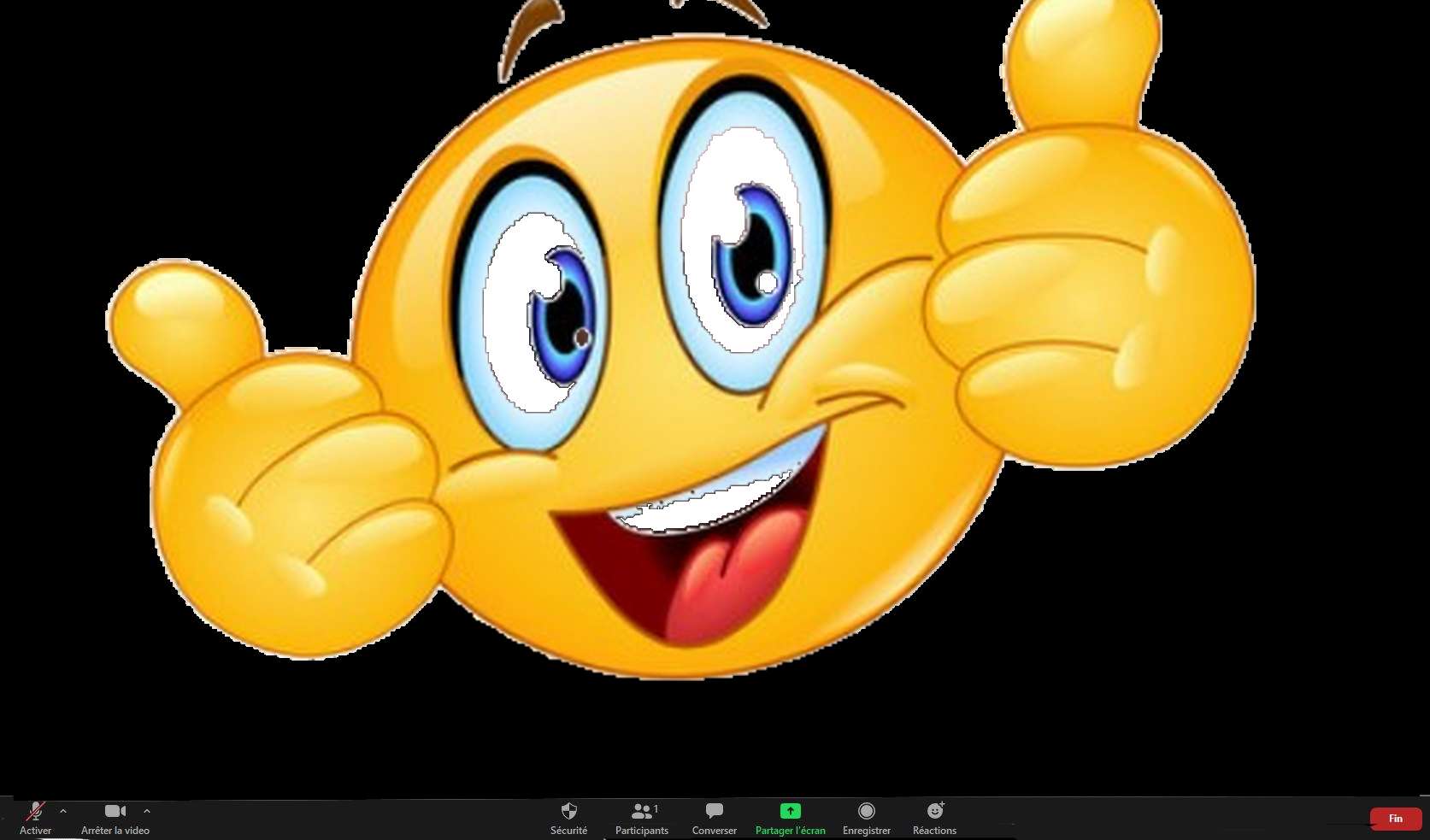 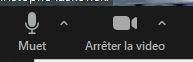 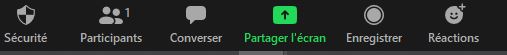 2) Vous avez le logiciel zoom et souhaitez rejoindre une réunion.Cliquer sur Rejoindre une réunion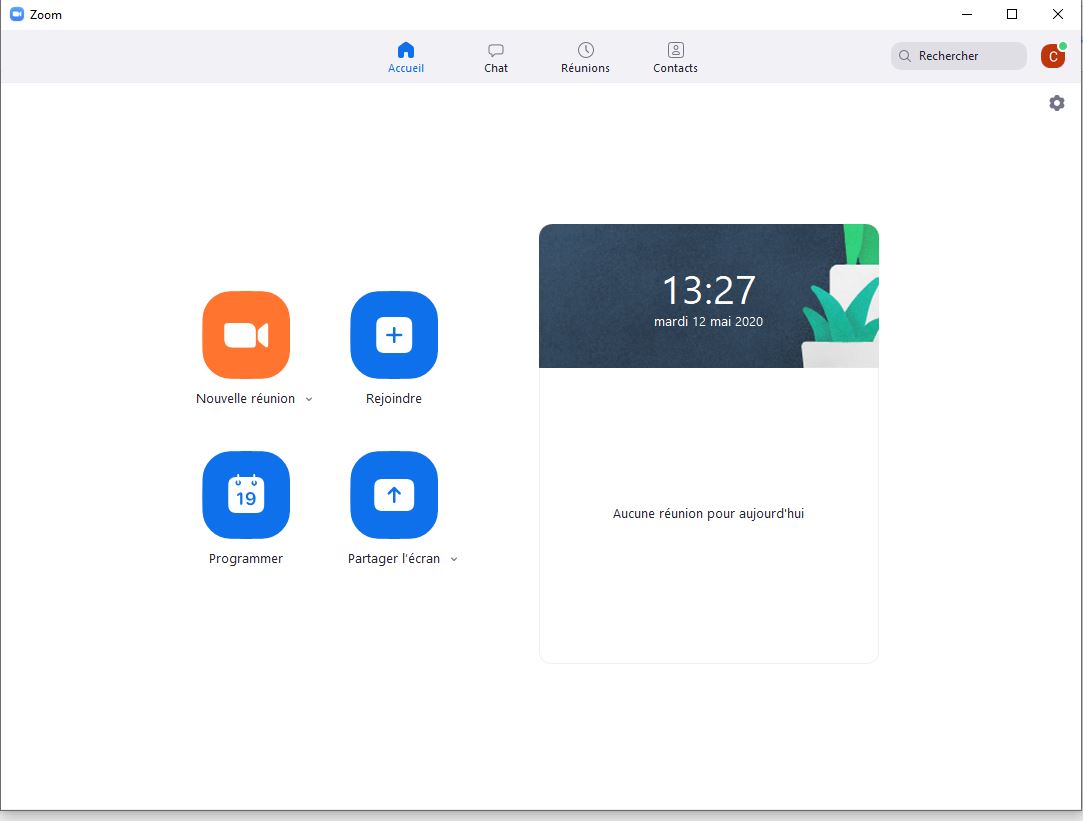 Saisir l’ID de réunion qui vous a été envoyé (vous pouvez le faire par copier/coller) Saisir le mot de passe de la réunion (il est aussi dans le courriel d’invitation, vous pouvez aussi le faire par copier/coller)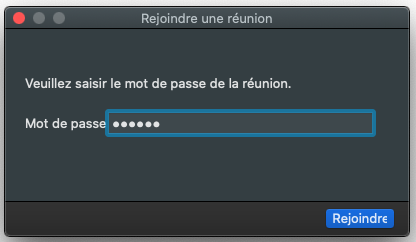 Pour la suite, c’est comme pour la méthode n°1.